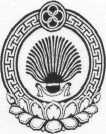 ХАЛЬМГ ТАҢҺЧИН                  ҮЛДЧН СЕЛӘНӘ МУНИЦИПАЛЬН                БҮРДӘЦИН             АДМИНИСТРАЦАДМИНИСТРАЦИЯ УЛЬДЮЧИНСКОГО СЕЛЬСКОГО МУНИЦИПАЛЬНОГО ОБРАЗОВАНИЯ РЕСПУБЛИКИ КАЛМЫКИЯ359032, Республика Калмыкия, Приютненский район, с. Ульдючины, ул. Северная, 23                             (84736) 9-7-1-82, 9-71-20, e-mail: smo.Ulduchiny@mail.ru                                                 ПОСТАНОВЛЕНИЕ № 18«18» октября 2017 г  Об Основных направлениях бюджетной и налоговой политики Ульдючинского сельского муниципального образования Республики Калмыкияна 2018 год и на плановый период 2019 и 2020 годовВ целях разработки проекта бюджета Ульдючинского сельского муниципального образования на 2018 год и на плановый период 2019 и 2020 годов, в соответствии с требованиями пункта 2 статьи 172 Бюджетного кодекса Российской Федерации, руководствуясь, Положением о бюджетном процессе в Ульдючинском сельском муниципальном образовании постановляю:[текст постановления]1. Утвердить прилагаемые:- Основные направления бюджетной политики Ульдючинского сельского муниципального образования на 2018 год и на плановый период 2019 и 2020 годов;- Основные направления налоговой политики Ульдючинского сельского муниципального образования на 2018 год и на плановый период 2019 и 2020 годов.2. Администрации Ульдючинского сельского муниципального образования при разработке проекта  бюджета поселения на 2018 год и на плановый период 2019 и 2020 годов обеспечить соблюдение Основных направлений бюджетной и налоговой политики Ульдючинского сельского муниципального образования, указанных в пункте 1.3. Контроль за исполнением постановления оставляю за собой.4. Настоящее постановление разместить на официальном сайте Приютненского  района в сети Интернет: http://priutnoe.rk08.ru и опубликовать в информационном бюллетене «Вестник Приютненского РМО РК».    5.  Настоящее постановление вступает в силу со дня его подписания.Глава СМО  ___________________ Б.И. СанзыровПриложение к постановлению администрации от 18.10.2017 г №  18Основные направления бюджетной политики Ульдючинского сельского муниципального образования Республики Калмыкия на 2018 год и на плановый период 2019 и 2020 годовОсновные направления бюджетной политики Ульдючинского сельского муниципального образования Республики Калмыкия на 2018 год и на плановый период 2019 и 2020 годов подготовлены в соответствии с требованиями Бюджетного кодекса Российской Федерации и Положения о бюджетном процессе в Ульдючинском сельском муниципальном образовании, утверждённого решением Собрания депутатов Ульдючинского сельского муниципального образования Республики Калмыкия от 25.12.2013г № 26         При подготовке Основных направлений бюджетной политики были учтены положения Послания Президента Российской Федерации Федеральному Собранию Российской Федерации от 4 декабря 2014 г, указов Президента Российской Федерации от 7 мая 2012 г, Основных направлений деятельности Правительства Российской Федерации на период до 2018 года (утверждены Председателем Правительства Российской Федерации Д.А. Медведевым 14 мая 2015г), Программы повышения эффективности управления общественными (государственными и муниципальными) финансами на период до 2018 года (распоряжение Правительства Российской Федерации от 30 декабря 2013 г. № 2593-р), Федерального закона от 06.10.2003 №131-ФЗ «Об общих принципах организации местного самоуправления в Российской Федерации», а также Основных направлений налоговой политики на 2016 год и плановый период 2017 и 2018 годов.             Основные направления бюджетной и налоговой политики Ульдючинского сельского муниципального образования   на 2018 год и на плановый период 2019 и 2020 годов являются базой для формирования бюджета Ульдючинского сельского муниципального образования  на 2018 год и на плановый период 2019 и 2020 годов.	Основные направления бюджетной и налоговой политики определяют стратегию  действий органа местного самоуправления сельского поселения в части формирования доходов, расходов бюджета сельского поселения, определения размера и источников покрытия дефицита бюджета и являются основой для формирования бюджета сельского поселения на 2018 год и плановый период 2019-2020 годов, повышения качества бюджетного процесса, обеспечения рационального и эффективного использования бюджетных средств, повышение эффективности и прозрачности управления общественными финансами.Основная цель бюджетной и налоговой политики – эффективное решение текущих задач и задач развития в соответствии с приоритетами социально-экономического развития поселения в условиях ограниченности бюджетных ресурсов.1.  Цели и задачи  бюджетной политики            Бюджетная политика должна быть нацелена на обеспечение сбалансированности и устойчивости бюджета поселения. Для достижения данных целей необходимо решение следующих задач:- обеспечение необходимого уровня доходов бюджета поселения;- повышение эффективности расходования бюджетных средств;- выявление и использование резервов для достижения планируемых результатов;- повышение обоснованности и качества бюджетного планирования;- безусловное исполнение принятых обязательств наиболее эффективным способом;- повышение доступности и качества оказываемых муниципальных услуг;- повышение прозрачности и открытости бюджета и бюджетного процесса.Для обеспечения взвешенного подхода к формированию  бюджета Ульдючинского сельского муниципального образования и минимизации рисков несбалансированности бюджета формирование бюджета поселения на 2018 год и на плановый период 2019 и 2020 годов необходимо осуществлять на  основе консервативных оценок прогноза социально-экономического развития Ульдючинского сельского муниципального образования, что позволит предотвратить часть рисков, связанных с принятием дополнительных расходных обязательств, необеспеченных финансовыми ресурсами.2. Приоритетные направления бюджетной политики в области доходовБюджетная политика Ульдючинского сельского муниципального образования на 2018 год и на плановый период  2019 и  2020 годов в части доходов, как и ранее, ориентирована на обеспечение уровня доходов бюджета поселения, необходимого для гарантированного и качественного выполнения задач и функций органов местного самоуправления, в том числе по исполнению в первоочередном порядке социальных обязательств и направлена на: - повышение качества и эффективности управления муниципальным имуществом с целью увеличения доходов от его использования путём проведения инвентаризации недвижимого имущества, усиления контроля за полнотой и своевременностью перечисления в бюджет поселения доходов от использования муниципальной собственности;- проведение мероприятий по продаже недвижимого имущества, неиспользуемого для осуществления полномочий органов местного самоуправления, в целях обеспечения поступления дополнительных доходов от реализации такого имущества, а также сокращения материальных затрат на его содержание;- усиление претензионно-исковой деятельности в целях взыскания задолженности по неналоговым доходам  бюджета поселения;- обеспечение качественного администрирования всех доходных источников бюджета поселения участниками бюджетного процесса, в целях увеличения собираемости доходов и обеспечения своевременного поступления платежей в бюджет поселения;- совершенствование муниципальных правовых актов в области имущественных отношений.3. Приоритетные направления бюджетной политики в области расходовБюджетная политика Ульдючинского сельского муниципального образования на 2018 год и на плановый период 2019 и 2020 годов в части расходов должна обеспечить сохранение преемственности определенных ранее приоритетов и их достижений и направлена на:- повышение качества бюджетного планирования путём формирования расходов на основе муниципальных программ и результатов оценки их эффективности, что позволит обеспечить на этапе планирования увязку бюджетных ассигнований, целевых показателей муниципальных программ и целей социально-экономического развития поселения; - повышение эффективности бюджетных расходов на основе анализа их эффективности, что позволит обеспечить получение заданных результатов путём использования наименьшего объёма средств бюджета;- принятие новых расходных обязательств только при условии оценки их эффективности, соответствия их приоритетным направлениям социально-экономического развития поселения и при условии наличия ресурсов для их гарантированного исполнения, что позволит снизить риск неисполнения (либо исполнения в неполном объеме) действующих расходных обязательств;- совершенствование структуры органов местного самоуправления путём использования различных механизмов в целях оптимизации расходов на содержание органов местного самоуправления;- введение режима экономии электро- и теплоэнергии, расходных материалов, горюче-смазочных материалов, услуг связи; - недопущение роста расходов на оплату коммунальных услуг за счёт оптимизации их потребления и повышения энергоэффективности, что особенно актуально в условиях недостаточности финансовых ресурсов; - недопущение увеличения штатной численности работников  органов местного самоуправления, в течение финансового года по сравнению с численностью на 1 января текущего года, за исключением случаев, когда увеличение необходимо для реализации переданных в соответствии с законодательством государственных полномочий;- повышение качества и доступности оказания муниципальных услуг (выполнения работ) для населения путём формирования ведомственных перечней муниципальных услуг (работ) на основе базовых (отраслевых) перечней государственных и муниципальных услуг и работ, разработанных федеральными органами исполнительной власти, а также определения стоимости муниципальных услуг на основе общих требований к определению нормативных затрат на оказание государственной (муниципальной) услуги государственным (муниципальным) учреждением, что позволит установить единый формат описания услуг (работ) и обеспечить прозрачность и доступность информации о перечнях услуг (работ) для потребителей;- повышение адресности мер социальной поддержки граждан на основе критерия нуждаемости;- обеспечение привлечения средств вышестоящих бюджетов на решение вопросов местного значения в целях сокращения нагрузки на бюджет поселения и выполнение условий софинансирования по средствам вышестоящих бюджетов;- принятие мер по погашению сложившейся кредиторской задолженности и недопущению образования просроченной кредиторской задолженности;- повышение эффективности осуществления закупок товаров, работ, услуг для обеспечения муниципальных нужд, направление экономии, образовавшейся в результате осуществления закупок товаров, работ, услуг, на уменьшение дефицита бюджета поселения;- обеспечение поэтапного перехода на «Электронный бюджет» в рамках государственной интегрированной информационной системы управления общественными финансами в целях выстраивания «сквозной» системы органов государственной власти и органов местного самоуправления;- обеспечение прозрачности расходования бюджетных средств и открытости бюджета для граждан, что позволит повысить информированность граждан в вопросах формирования и исполнения бюджета, а также вовлечь граждан в процедуру обсуждения и принятия конкретных бюджетных решений.4. Направления бюджетной политики в сфере межбюджетных отношений	Бюджетная политика в сфере межбюджетных отношений будет направлена на решение следующих ключевых задач: 	
           - стимулирование муниципальных образований к развитию собственной доходной базы;	- повышение финансовой самостоятельности местных бюджетов и одновременно 	 повышение ответственности при использовании бюджетных средств;	
          - совершенствование системы разграничения расходных обязательств между органами местного самоуправления муниципальных образований района;	
          - создание условий для сбалансированности местных бюджетов;	
	- укрепление финансовой дисциплины муниципальных образований района, достижение условий соблюдения органами местного самоуправления муниципальных образований района бюджетного законодательства;	
	- создание стимулов для улучшения качества управления муниципальными финансами, повышения эффективности расходования бюджетных средств;						- повышение прозрачности муниципальных финансов.	
	В целях обеспечения качественного бюджетного процесса, экономного и рационального использования бюджетных средств органам местного самоуправления необходимо:
	разработать проект местного бюджета на 2018 год и на плановый период 2019 и 2020 годов, исходя из необходимости принятия мер по повышению уровня собственных доходов, экономного и рационального использования бюджетных средств, первоочередного обеспечения социально значимых расходов, повышения заработной платы работникам бюджетной сферы;
	обеспечить принятие сбалансированного бюджета на 2018 год и на плановый период 2019 и 2020 годов;	
	обеспечить принятие мер по оптимизации расходов, в том числе на муниципальное управление, своевременному и в полном объеме исполнению принимаемых бюджетных обязательств, недопущению образования просроченной кредиторской задолженности по ним, усилению финансового контроля за расходованием средств бюджетов всех уровней, проведению взвешенной финансовой политики при принятии новых расходных обязательств с учетом их достоверного финансово-экономического обоснования и возможностей местного бюджета.5. Приоритетные направления бюджетной политики в области управления муниципальным долгомДолговая политика Ульдючинского сельского муниципального образования в 2018 году и плановом периоде 2019 и 2020 годах учитывает текущую экономическую ситуацию в стране и направлена на: - безусловное соблюдение требований бюджетного законодательства в части параметров дефицита и муниципального долга;- размещение информации о муниципальном долге поселения в средствах массовой информации на основе принципов открытости и прозрачности.Приложение к постановлению администрации от 18.10.2017г № 18Основные направления налоговой политики Ульдючинского сельского муниципального образования на 2018 год и на плановый                                                    период 2019 и 2020 годовНалоговая политика 2016 года - начала 2017 годаНалоговая политика органов местного самоуправления 2016 года – начала 
2017 года ориентирована на реализацию изменений федерального налогового законодательства и нацелена на увеличение уровня собираемости налоговых доходов, сокращение задолженности по платежам в  бюджет поселения. С 01.01.2016 в рамках совершенствования налогообложения недвижимого имущества физических лиц в Налоговый кодекс Российской Федерации (далее   Налоговый кодекс) введена новая глава 32 «Налог на имущество физических лиц», предусматривающая определение налогооблагаемой базы исходя из кадастровой стоимости объектов налогообложения. Закон Российской Федерации от 09.12.91 № 2003-1 «О налогах на имущество физических лиц», в соответствии с которым налог исчислялся на основании данных об инвентаризационной стоимости объектов налогообложения, утратил силу. В соответствии с требованиями федерального законодательства принят Закон Республики Калмыкия от 20 ноября 2015 года N 146-V-З "Об установлении единой даты начала применения на территории Республики Калмыкия порядка определения налоговой базы по налогу на имущество физических лиц исходя из кадастровой стоимости объектов налогообложения", установивший дату введения нового порядка исчисления налога – 01.01.2016. На территории Ульдючинского сельского муниципального образования  установлен новый порядок и введен в действие с 01.01.2016 решениями Собрания депутатов  от 30.12.2015 г. № 19 «О внесении изменений в решение от 24.11.2015 № 15 «О налоге  на имущество физических лиц». В соответствии с полномочиями органов местного самоуправления сельского поселения установлены дифференцированные ставки налога на имущество физических лиц исходя из кадастровой стоимости объектов налогообложения.В целях удобства осуществления расчётов физическими лицами по имущественным налогам с 01.01.2015 федеральным законодательством предусмотрены единые сроки уплаты физическими лицами налога на имущество физических лиц и земельного налога – не позднее 1 декабря 2017 года, следующего за истекшим налоговым периодом.Мероприятия по повышению эффективности мобилизации налоговых и неналоговых доходов и повышению собираемости платежей в бюджет поселения осуществлялись в соответствии с Планом мероприятий по увеличению доходов Ульдючинского сельского муниципального образования на 2017 год, утвержденным Постановлением Администрации Ульдючинского сельского муниципального образования от 13.04.2017 № 7.За 2016 год проведено два заседания  комиссии по работе с налогоплательщиками по недоимке налогов. С руководителями предприятий была проведена беседа о недопущении выплаты заработной платы работникам ниже прожиточного минимума, о погашении задолженности по налогам в бюджет и внебюджетные фонды. В результате работы комиссии с предприятиями погашена недоимка.Недоимщикам было разослано 10 писем с рекомендациями погасить задолженность по налогам. На информационных стендах размещены напоминания о необходимости и сроках уплаты налога на имущество физических лиц и земельного налога. Также данная информация доводилась до населения на сельских сходах.	В декабре 2016 года налоговой инспекцией были повторно распечатаны квитанции физическим лицам, не уплатившим налоги (налог на имущество, земельный налог, транспортный налог) в установленные законодательством сроки. Данные квитанции были доведены до недоимщиков специалистами сельских поселений.В течение года Администрацией поселения совместно с налоговой инспекцией до налогоплательщиков доводилась информация о необходимости уплаты налогов, о порядке и сроках их уплаты, о возможности получения информации о задолженности и об объектах налогообложения, которые принадлежат налогоплательщику, через интернет-сервис налоговой службы «Личный кабинет налогоплательщика для физического лица». В рамках мероприятий, направленных на постановку на технический учёт объектов недвижимости и уплату налога на имущество физических лиц и земельного налога, проводится следующая работа:   	- работники администрации оказывают практическую помощь в оформлении справок и иных документов, необходимых для регистрации права собственности, в течение 2016 года выдано 6 справок;             - в связи с упорядочением адресного хозяйства присвоены адреса земельным участкам 1 шт.В соответствии с Положениями о порядке присвоения адресов установлены и уточнены адреса у 3 объектов недвижимости. Специалистами администрации по запросам граждан проводится разъяснительная работа с целью уточнения сведений по налогообложению земельных участков и объектов недвижимости  для направления граждан в органы Росреестра, налоговые органы с заявлениями о внесений необходимых уточнений. Информирование населения по указанным вопросам осуществляется также путём размещения информации о необходимости обращения в регистрирующие органы по уточнению сведений о земельных участках, объектах недвижимости на информационных стендах в населённых пунктах поселения.Основные направления налоговой политики на 2018 год и на плановый период 2019 и 2020 годовНалоговая политика Ульдючинского сельского муниципального образования в среднесрочной перспективе будет соответствовать приоритетам федеральной и региональной налоговой политики. Основными целями налоговой политики Ульдючинского сельского муниципального образования остаются, с одной стороны, сохранение бюджетной устойчивости, обеспечение динамичного поступления доходов в  бюджет поселения, а с другой стороны, поддержка предпринимательской и инвестиционной активности, обеспечивающей развитие экономики во всех сферах деятельности и увеличение налогового потенциала поселения. При этом основная задача налоговой политики поселения состоит в сохранении баланса обеспечения поступлений налоговых и неналоговых доходов в  бюджет поселения и недопущения увеличения нагрузки на налогоплательщиков (граждан и субъектов предпринимательской деятельности).В целях налогового стимулирования развития малого предпринимательства принят Федеральный закон от 13.07.2015 № 232-ФЗ «О внесении изменений в статью 12 части первой и часть вторую Налогового кодекса Российской Федерации», предусматривающий следующие изменения  в специальные налоговые режимы:                              - расширен перечень видов предпринимательской деятельности, в отношении которых может применяться патентная система налогообложения (с 47 до 63);- субъектам Российской Федерации предоставлено право устанавливать для  впервые зарегистрированных индивидуальных предпринимателей, использующих упрощенную и патентную системы налогообложения и осуществляющих деятельность в производственной, социальной и (или) научной сферах, а также в сфере бытовых услуг населению, 2-летние «налоговые каникулы» в виде налоговой ставки в размере  0 процентов;- субъектам Российской Федерации предоставлено право снижать ставки налога  для налогоплательщиков, применяющих упрощенную систему налогообложения с объектом налогообложения – доходы, с 6 до 1 процента в зависимости от категорий налогоплательщиков;- представительным органам муниципальных районов и городских округов предоставлено право снижать ставки единого налога на вменённый доход с 15 до 7,5 процентов в зависимости от категорий налогоплательщиков и видов предпринимательской деятельности.Налоговая политика Ульдючинского сельского муниципального образования будет соответствовать планируемым изменениям федерального налогового законодательства, направленным на реализацию следующих основных мер в области  налоговой политики Российской Федерации на 2018  2020 годы:                      - введение патентов для самозанятых физических лиц, не имеющих наёмных работников. Для данной категории лиц планируется введение упрощенной процедуры регистрации в качестве  индивидуальных предпринимателей и отдельный порядок уплаты страховых взносов (в целях упрощения процедуры уплаты налогов и предотвращения случаев игнорирования ими обязанностей по регистрации и уплате налогов в бюджет);- введение института предварительного налогового разъяснения (контроля).                         Предполагается, что такой институт сыграет существенную роль в стимулировании деловой активности за счёт повышения стабильности и определенности правового регулирования налогообложения, а также предоставит налогоплательщику гарантию в отношениях с налоговым органом;- ужесточение мер по противодействию злоупотреблению нормами законодательства о налогах и сборах в целях минимизации  налогов. Планируется разработать правовой механизм противодействия налоговым злоупотреблениям в виде использования налогоплательщиками формально правомерных действий с целью неуплаты или минимизации налогов (в частности, механизм, ограничивающий  использование налогоплательщиками так называемых фирм   «однодневок»);- применение с 01.01.2018 норм федерального законодательства, предусматривающих ответственность налогоплательщиков-физических лиц по налогам, уплачиваемым на основании налоговых уведомлений, за неправомерное непредставление (несвоевременное представление) сообщения о наличии у них объектов недвижимого имущества, признаваемых объектами налогообложения, в налоговый орган по месту жительства либо по месту нахождения объектов недвижимого имущества в случае неполучения налоговых уведомлений и неуплаты налогов в отношении указанных объектов налогообложения за период владения ими;- отказ от установления на федеральном уровне новых льгот по региональным и местным налогам и поэтапная отмена всех существующих федеральных льгот по региональным и местным налогам (при этом, отмене должны подлежать только налоговые льготы, не оказывающие влияния на стимулирование экономического роста и не имеющие социального эффекта). Традиционно, в основных направлениях налоговой политики рассматриваются вопросы в отношении платежей, регулируемых законодательством о налогах и сборах. Однако, в последние годы при разработке приоритетов налоговой политики вопросы изменения законодательства о налогах, страховых взносах и неналоговых платежах рассматриваются в совокупности (в силу важности для оценки совокупной фискальной нагрузки на налогоплательщиков). В области законодательства о страховых взносах и неналоговых платежах в среднесрочной перспективе предполагается сохранение тарифа страховых взносов в государственные внебюджетные фонды Российской Федерации на уровне 2015 года  в отношении большинства плательщиков  30 процентов и не персонифицированного тарифа  10 процентов сверх установленной предельной величины базы для начисления страховых взносов в бюджет Пенсионного фонда Российской Федерации. В соответствии с уже принятыми решениями о сроках действия льготных ставок тарифа будет происходить постепенный выход отдельных категорий плательщиков из льготного обложения страховыми взносами на общеустановленный тариф. В случае необходимости поддержки отдельных секторов экономики могут быть предоставлены иные меры государственной поддержки, не затрагивающие систему обязательного социального страхования.В 2018 году и на плановый период 2019 и 2020 годов будет обеспечена преемственность реализуемой в сельском поселении налоговой политики. Продолжится совместная работа с налоговыми органами по сохранению достигнутого уровня собираемости налогов и сборов, снижению задолженности по налогам и сборам, подлежащим зачислению в бюджет поселения. Общие усилия в части исполнения собственной доходной базы будут направлены на  целенаправленную работу с недоимщиками по погашению накопленной задолженности по начисленным налогам, штрафам и пени; активизацию деятельности органов местного самоуправления по воспитанию у налогоплательщиков налоговой дисциплины. Планируется принять меры по стимулированию поселения более активно содействовать налоговым органам в повышении собираемости местных налогов. Для поселения это имеет принципиальное значение, так как налог на доходы физических лиц, земельный налог, налог на имущество физических лиц составляют основную долю поступлений в бюджеты поселений. Постоянный, ежемесячный мониторинг налоговых поступлений в разрезе налогоплательщиков позволит своевременно выявлять проблемные отрасли и содействовать в выработке решений по погашению возникающей задолженности по платежам в бюджет поселения.В целях обеспечения полноты, достоверности и актуальности базы для исчисления местных налогов будет продолжена работа по администрированию местных налогов, выявлению самовольно занятых земельных участков, вовлечению в налогообложение незарегистрированных земельных участков.Актуальной останется задача по повышению эффективности контроля использования имущества, находящегося в собственности поселения, проведению своевременной претензионно -исковой работы с неплательщиками указанных платежей. В целях поддержания и развития на территории района отраслей, имеющих приоритетное значение для социально-экономического развития поселения, в 2018-2020 годах администрация поселения планирует укреплять экономические отношения с предприятиями, тем самым содействуя привлечению дополнительных доходных источников, а также спонсорских средств. Таким образом, налоговая политика органов местного самоуправления на 2018  2020 годы будет ориентирована на реализацию изменений налогового законодательства и нацелена на увеличение уровня собираемости налоговых доходов, сокращение задолженности в  бюджет поселения.